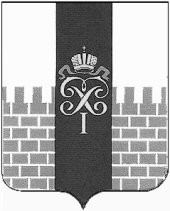 МУНИЦИПАЛЬНЫЙ СОВЕТМУНИЦИПАЛЬНОГО ОБРАЗОВАНИЯ ГОРОД ПЕТЕРГОФПроект РЕШЕНИЕ2024 года                                                                                                               № О внесении изменений в решение МС МО г. Петергоф от 25.06.2020 г. № 24 «Об утверждении Положения об осуществлении работ в сфере озеленения на территории внутригородского муниципального образования города федерального значения Санкт-Петербурга город Петергоф»В целях приведения Положения об осуществлении работ в сфере озеленения на территории внутригородского муниципального образования города федерального значения Санкт-Петербурга город Петергоф в соответствие с действующим законодательством Муниципальный Совет муниципального образования город ПетергофРЕШИЛ:Внести в решение МС МО г. Петергоф от 25.06.2020 г. № 24 «Об утверждении Положения об осуществлении работ в сфере озеленения на территории внутригородского муниципального образования города федерального значения Санкт-Петербурга город Петергоф» с изменениями, внесёнными решением МС МО г. Петергоф от 20.05.2021 № 15, от 10.03.2022 № 3, следующие изменения:1.1. В Положении об осуществлении работ в сфере озеленения на территории внутригородского муниципального образования города федерального значения Санкт-Петербурга город Петергоф:1.1.1. в пункте 1.4. раздела 1 Положения слова «планов и (или) программ» заменить словами «муниципальных программ»;1.1.2. в пункте 1.5. раздела 1 Положения слова «планов и (или) программ» заменить словами «муниципальных программ»;1.1.3. в пункте 1.6. раздела 1 Положения слова «программ (планов)» заменить словами «муниципальных программ»;1.1.4. в подпункте 2.2.2. пункта 2.2. раздела 2 Положения слова «программы (планы)» заменить словами «муниципальные программы»;1.1.5. в подпункте 2.3.1. пункта 2.3. раздела 2 Положения слова «планов и (или) программ» заменить словами «муниципальных программ»;1.1.6. в подпункте 2.3.2. пункта 2.3. раздела 2 Положения слова «планов и (или) программ» заменить словами «муниципальных программ»;1.1.7. в подпункте 2.3.3. пункта 2.3. раздела 2 Положения слова «планов и (или) программ» заменить словами «муниципальных программ»;1.1.8. в пункте 3.2. раздела 3 Положения слова «и элементов» заменить словами «, а также иных элементов»;1.1.9. пункт 3.4. раздела 3 Положения изложить в следующей редакции: «3.4. Работы по компенсационному озеленению проводятся в агротехнический период не позднее полутора лет со дня повреждения или уничтожения зеленых насаждений общего пользования местного значения.»;1.1.10. в пункте 3.5. раздела 3 Положения после слов «по компенсационному озеленению» дополнить словами «, учет подлежащих компенсации вырубленных зеленых насаждений, утверждает планы работ по осуществлению компенсационного озеленения, отчеты о результатах выполнения таких работ на территориях зеленых насаждений общего пользования местного значения»;1.1.11. в пункте 3.7. раздела 3 Положения после слов «компенсационного озеленения на текущий год,» дополнить словами «включая сведения о количестве подлежащих компенсации зеленых насаждений,»;1.1.12. раздел 3 Положения дополнить пунктом 3.8. следующего содержания: «3.8. План работ по осуществлению компенсационного озеленения на текущий год утверждается и размещается до 30 января текущего года.»;1.1.13. раздел 3 Положения дополнить пунктом 3.9. следующего содержания: «3.9. Отчет о результатах выполнения работ по осуществлению компенсационного озеленения за предыдущий год утверждается и размещается до 30 января года, следующего за отчетным.»;1.1.14. в пункте 4.2. раздела 4 Положения слово «осуществляются» заменить словом «обеспечиваются»;1.1.15. в пункте 6.1. раздела 6 Положения слово «осуществляется» заменить словом «обеспечивается». Настоящее решение вступает в силу со дня официального опубликования.Контроль за исполнением настоящего решения возложить на председателя постоянного комитета Муниципального Совета МО г. Петергоф по городскому хозяйству, предпринимательству и потребительскому рынку Васильеву С.В.Глава муниципального образования город Петергоф, исполняющий полномочия председателя Муниципального Совета                                                                                        А.В. Шифман 